НАБЛЮДАТЕЛЬНЫЙ СОВЕТ 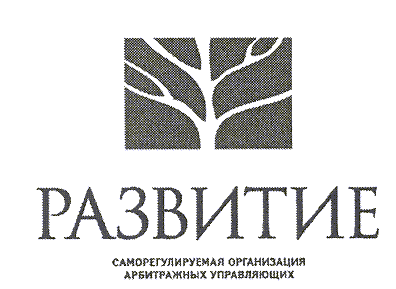 Некоммерческого партнерства Саморегулируемой организации арбитражных управляющих "РАЗВИТИЕ"(НП СРО АУ «РАЗВИТИЕ»)Тел: +7(499)400-58-87	Е-mail: nabsovet@razvitiesro.ruОТЧЁТНаблюдательного совета Партнерства о деятельности НП СРО АУ «РАЗВИТИЕ» в 2021 годуВ отчетный период состоялось 13 заседаний Наблюдательного совета СРО, на которых принимались решения, отнесенные к компетенции коллегиального органа управления СРО. Наблюдательным советом Партнерства рассматривалась текущая деятельность СРО и принимались решения о приеме и исключении арбитражных управляющих из состава СРО. Даты проведения заседаний Наблюдательного совета Партнерства, повестки заседаний, а также принятые решения отражены в нижеприведенной таблице:Председатель Наблюдательный совета НП СРО АУ «РАЗВИТИЕ»                                                                                                              Кучин И.И.№Дата заседанийПовестка дняПринятые решения122.01.2021Об исключении из членов НП СРО АУ «РАЗВИТИЕ»Исключить Коровченко Георгия Валерьевича из членов НП СРО АУ «РАЗВИТИЕ» на основании заявления о добровольном выходе из Партнерства.212.02.2021О создании Межотраслевого комитета НП СРО АУ «РАЗВИТИЕ» в сфере профессиональной экспертизы.Об избрании Межотраслевого комитета НП СРО АУ «РАЗВИТИЕ» в сфере профессиональной экспертизы в следующем составе:Михалкин С. В.,Голомовзый А.Ю.,Козьминных Е.Е.,Уткин Н.В.,Филиппов Д.С.Об избрании председателя Межотраслевого комитета НП СРО АУ «РАЗВИТИЕ» в сфере профессиональной экспертизы.Об утверждении положения о Межотраслевом комитете НП СРО АУ «РАЗВИТИЕ» в сфере профессиональной экспертизы.О переименовании Специализированного комитета по работе в области твёрдо-бытовых отходов.1.Создать Межотраслевой комитет НП СРО АУ «РАЗВИТИЕ» в сфере профессиональной экспертизы.2. Избрать Межотраслевой комитет НП СРО АУ «РАЗВИТИЕ» в сфере профессиональной экспертизы в следующем составе:Михалкин Сергей Викторович,Голомовзый Александр Юрьевич,Козьминных Евгений Евгеньевич,Уткин Никита Валерьевич,Филиппов Дмитрий Сергеевич.3. Избрать председателем Межотраслевого комитета НП СРО АУ «РАЗВИТИЕ» в сфере профессиональной экспертизы Михалкина Сергея Викторовича.4. Утвердить положение о Межотраслевом комитете НП СРО АУ «РАЗВИТИЕ» в сфере профессиональной экспертизы.5. Переименовать созданный ранее Специализированный комитет по работе в области твёрдо-бытовых отходов на Комитет по природным ресурсам и экологии.326.02.2021Об исключении Лаптева Алексея Евгеньевича из членов НП СРО АУ «РАЗВИТИЕ» на основании заявления о добровольном выходе из Партнерства.Об исключении Скрынника Алексея Геннадьевича из членов НП СРО АУ «РАЗВИТИЕ» на основании заявления о добровольном выходе из Партнерства.1. Исключить Лаптева Алексея Евгеньевича из членов НП СРО АУ «РАЗВИТИЕ» на основании заявления о добровольном выходе из Партнерства.2.Исключить Скрынника Алексея Геннадьевича из членов НП СРО АУ «РАЗВИТИЕ» на основании заявления о добровольном выходе из Партнерства.404.03.2021Об исключении Комбаровой Анны Анатольевны из членов НП СРО АУ «РАЗВИТИЕ» на основании заявления о добровольном выходе из Партнерства.Об исключении Максюты Анатолия Николаевича из членов НП СРО АУ «РАЗВИТИЕ» на основании заявления о добровольном выходе из Партнерства.1.Исключить Комбарову Анну Анатольевну из членов НП СРО АУ «РАЗВИТИЕ» на основании заявления о добровольном выходе из Партнерства.2. Исключить Максюту Анатолия Николаевича из членов НП СРО АУ «РАЗВИТИЕ» на основании заявления о добровольном выходе из Партнерства.523.03.2021Об утверждении бюджета НП СРО АУ «РАЗВИТИЕ» на 2021год.Об исключении Рущицкого Иннокентия Евгеньевича из членов НП СРО АУ «РАЗВИТИЕ» на основании заявления о добровольном выходе из Партнерства.1.Утвердить бюджет НП СРО АУ «РАЗВИТИЕ» на 2021год.2. Исключить Рущицкого Иннокентия Евгеньевича из членов НП СРО АУ «РАЗВИТИЕ» на основании заявления о добровольном выходе из Партнерства.619.04.2021      Об исключении из членов НП СРО АУ «РАЗВИТИЕ»Исключить Суханова Сергея Вячеславовича из членов НП СРО АУ «РАЗВИТИЕ» на основании заявления о добровольном выходе из Партнерства.701.09.2021Об исключении Кравченко Игоря Викторовича из членов                                                          НП СРО АУ «РАЗВИТИЕ» на основании заявления о добровольном выходе из Партнерства.О назначении аудитора для проверки ведения бухгалтерского учёта и финансовой (бухгалтерской) отчётности НП СРО АУ «РАЗВИТИЕ» за 2020 год.1. Исключить Кравченко Игоря Викторовича из членов НП СРО АУ «РАЗВИТИЕ»  на основании  заявления о добровольном выходе из Партнерства.2. Назначить аудитором для проверки ведения бухгалтерского учета и финансовой (бухгалтерской) отчетности НП СРО АУ «РАЗВИТИЕ» ООО "ЭЛКОД-АУДИТ".813.09.2021О заключении договора об оказании юридических услуг.1. Одобрить заключение договора об оказании юридических услуг между НП СРО АУ «РАЗВИТИЕ» и ООО «Акташ».908.10.2021О приеме в члены НП СРО АУ «РАЗВИТИЕ» Аглетдинова Руслана Салаватовича.1. Принять в члены НП СРО АУ «РАЗВИТИЕ» Аглетдинова Руслана Салаватовича.1015.10.2021Об исключении Ашифина Константина Григорьевича из членов НП СРО АУ «РАЗВИТИЕ» на основании заявления о добровольном выходе из Партнерства.1. Исключить Ашифина Константина Григорьевича из членов НП СРО АУ «РАЗВИТИЕ» на основании заявления о добровольном выходе из Партнерства.1109.12.2021Об аннулировании решения Наблюдательного совета  НП СРО АУ «РАЗВИТИЕ» №28 от 08.10.2021г. о приеме Аглетдинова Руслана Салаватовича .Об исключении Туркова Виталия Викторовича в связи с рассмотрением и утверждением требования-рекомендации Дисциплинарного комитета НП СРО АУ «РАЗВИТИЕ» об исключении его из членов НП СРО АУ «РАЗВИТИЕ».1. Аннулировать решение Наблюдательного совета НП СРО АУ «РАЗВИТИЕ» №28 от 08.10.2021г. о приеме в члены Аглетдинова Руслана Салаватовича.2. Утвердить требование-рекомендацию Дисциплинарного комитета НП СРО АУ «РАЗВИТИЕ» об исключении Туркова Виталия Викторовича из членов НП СРО АУ «РАЗВИТИЕ» и исключить Туркова Виталия Викторовича из членов НП СРО АУ «РАЗВИТИЕ» за нарушение требований Федерального закона «О несостоятельности (банкротстве)» от 26.10.2002 г. №127-ФЗ , пункта 2.4 Положения о членстве в НП СРО АУ «РАЗВИТИЕ», Положения о взносах членов НП СРО АУ»РАЗВИТИЕ».1224.12.2021Об исключении Абросимова Михаила Анатольевича из членов                                                          НП СРО АУ «РАЗВИТИЕ» на основании заявления о добровольном выходе из Партнерства.Об исключении Чеснокова Юрия Викторовича из членов                                                          НП СРО АУ «РАЗВИТИЕ» на основании заявления о добровольном выходе из Партнерства.1.Исключить Абросимова Михаила Анатольевича из членов НП СРО АУ «РАЗВИТИЕ»  на основании  заявления о добровольном выходе из Партнерства.2. Исключить Чеснокова Юрия Викторовича из членов НП СРО АУ «РАЗВИТИЕ»  на основании  заявления о добровольном выходе из Партнерства.1328.12.2021О приеме в члены НП СРО АУ «РАЗВИТИЕ» Яна Сергея Вадимовича.Об утверждении Графика плановых проверок профессиональной деятельности арбитражных управляющих - членов НП СРО АУ «РАЗВИТИЕ» на 2022 год.Об утверждении программ повышения уровня профессиональной подготовки арбитражных управляющих.1. Принять в члены НП СРО АУ «РАЗВИТИЕ» Яна Сергея Вадимовича.2. Утвердить График плановых проверок профессиональной деятельности членов                      НП СРО АУ «РАЗВИТИЕ» на 2022 год.3. Утвердить программы повышения уровня профессиональной подготовки арбитражных управляющих.